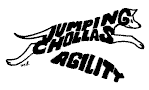 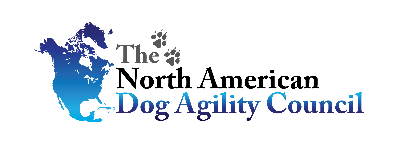 Jumping Chollas Agility Club, Summer shows:  April 16-18, 2021 The Cholla Patch, Phoenix, AZMake Checks Payable to: JCACSend entries to: Yvette Cook 2716 W Port Royale Lane, Phoenix, AZ 85053Number of Total Runs Entered (all dogs):	# ___________□ Adult Runs = 	    $12 each (12th run fee)	= ___________□ Junior Handler Runs = $6 each ($50 w/e)	= ___________Coupons/New to NADAC Discount               - ___________Late fee (after 04/09/2021) $10/dog               - ___________TOTAL ENCLOSED 	=___________Owner/Exhibitor: ____________________________________Date______________________Parent or Legal Guardian of Junior Handler__________________________________________AGREEMENTThe person who signs this agreement represents that he/she is authorized to enter into this agreement on behalf of both exhibitor and the owner of entered dog. In consideration of acceptance of this entry: 1.1. As used here "NADAC" means the North American Dog Agility Council, LLC., its members, officers, directors, employees, show chairs, show committees and agents.1.2. Exhibitor/owner agree to abide by the rules and regulations of NADAC and any other rules and regulations appearing in the premium for this event. 1.3. Exhibitor/owner certify that the entered dog is not a hazard to persons, dogs or property and that the entered dog's rabies vaccination is current in accordance with the requirement of the state in which the dog resides. 1.4. Exhibitor/owner acknowledge all hazards presented by the event and the event premises, including, but not limited to, the condition of the surface, restrooms, security measures or lack of, electrical appliances, fittings, show rings, parking areas and the presence of unfamiliar animals and people; exhibitor and owner assume the risk of any harm arising from these. 1.5. Exhibitor/owner releases NADAC (including its respective officers, directors, employees, and members), Jumping Chollas Agility Club (including its officers, directors, members, and event organizing committee), and the Cholla Patch (including its officers, agents, and employees) and will defend them and hold them harmless from all present and future loss, injury, damage, claims, demands and liabilities involving the entered dog, the event or event premises. Without limiting the generality of the foregoing hold harmless provisions, exhibitor/owner hereby specifically assumes sole responsibility for and agrees to indemnify and save the aforementioned parties harmless from any and all loss and expenses (including legal fees) by reason of the liability imposed by law upon any of the aforementioned parties for damages because of bodily injuries, including death, at any time in consequence of my (our) participation in this event, howsoever such injury or death may be caused and whether or not the same may have been caused or may have been alleged to have been caused by negligence of the aforementioned parties or any of their employees or agents or any other personsJumping Chollas is currently accepting entries by email with the following conditions: Email entries that are received after the closing date are considered late entries and the late fee will be charged Payment must be made promptly. Withdrawing from the show after the closing date or failure to attend the show without withdrawing DOES NOT EXCUSE YOU FROM PAYING. The club has expenses for every dog entered by the trial secretary and every run that is on the books at the start of the show. Failure to pay required fees will exclude the exhibitor from future Jumping Chollas shows.Directions:Site Information This event will be held outdoors on artificial turf surface with no shade or water. You will need to provide shade and water for your dog(s). Note that NOTHING can be staked on the turf!  25128 N. 15th Ave., Phoenix.  From Happy Valley Rd. turn north onto 15th Ave., which is a dirt road.  Please drive slowly and park inside the block walled area at the Cholla Patch, or you may park along the NORTH wall outside of the facility.  No parking is permitted along 15th Ave.   Note that carpooling will probably be desirable for the shows!Mapquest Directions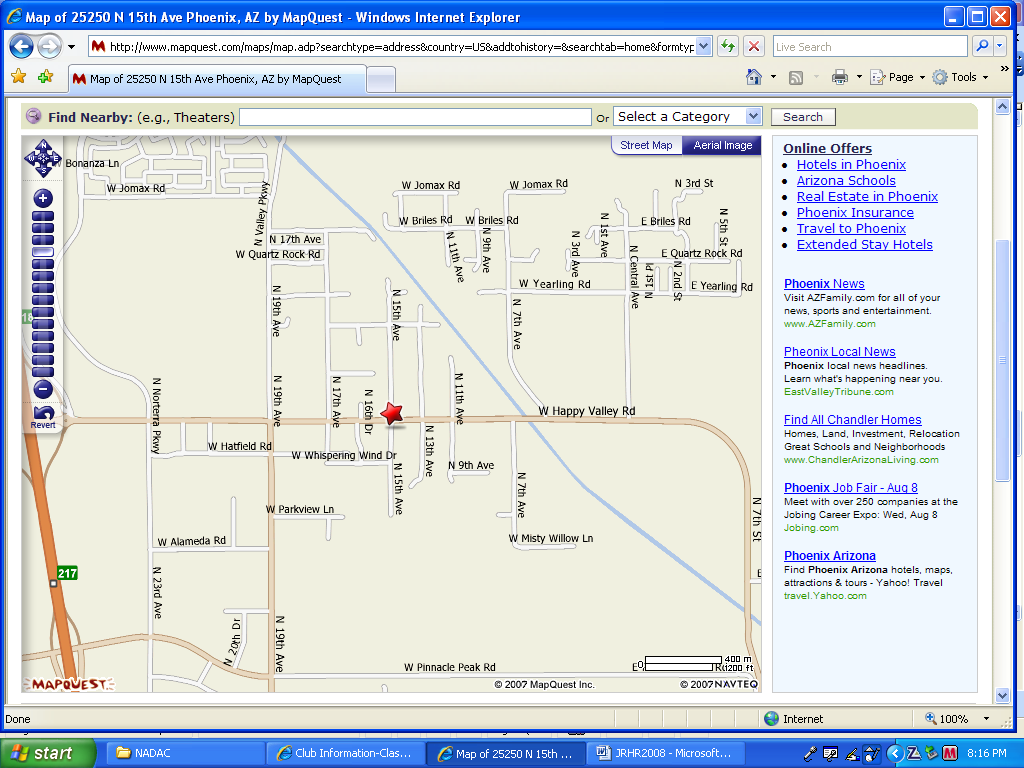 Jumping Chollas Agility ClubCholla Patch25128 N. 15th Ave, Phoenix, AZMaricopa CountyApril 16-18, 2021Judge: Roger Coor & Craig CoonradDouble run or Single Run  or Mixed Trial format:2 Rings alternating / Double RunBuilding and Ring Surface info:Outdoors on artificial turfContact Surface:RubberizedTrial Secretary for these three shows:Yvette CookRNRAGILEK9S@GMAIL.COM (602) 402-1062Preliminary Class Order:May change depending on weather, judge's preference, time or number of entriesFriday - Tall to SmallSaturday - Small to TallSunday - Tall to SmallCrating Set up times:Begin 4pm Briefing:Email in advanceFirst dog on the line at:First dog on the line approximately 5pm(temperature permitting)Trial Fees$12 per run, Junior Handler $6 per run.Make checks payable to JCAC. A one-time 50% “welcome to NADAC” discount may be used for the first NADAC show entered by any handler, OR for a handler who has not competed in NADAC for the last three years.Preliminary Class Order:May change depending on weather, judge's preference, time or number of entriesFriday - Tall to SmallSaturday - Small to TallSunday - Tall to SmallCrating Set up times:Begin 4pm Briefing:Email in advanceFirst dog on the line at:First dog on the line approximately 5pm(temperature permitting)Trial Fees$12 per run, Junior Handler $6 per run.Make checks payable to JCAC. A one-time 50% “welcome to NADAC” discount may be used for the first NADAC show entered by any handler, OR for a handler who has not competed in NADAC for the last three years.Entries Open on:When premium is postedEntries Close on:April 9, 2021Crating available:Lots of space for crating, no shadeNO STAKING ON THE TURFEntry Limits:These trials are limited to 50 people approximately 220 runs per dayMove ups:Move-ups, changes, or corrections will be accepted by e-mail to RNRAGILEK9S@GMAIL.COM  through the day before each show at 5:00PM.  Please read your confirmations carefully.Day of show Entries:Day of show entries accepted until the course in question is built and numbered if not fullRefunds:There will be no refunds for entries withdrawn after one week before the show or in the event a dog and/or handler are dismissed from competition, regardless of the reason for such dismissal.  A withdrawal from the competition after one week before the show due to a bitch coming into season after the closing date will be eligible for a refund up to 75% of the total entry fee paid.  No entry fee refunded if the trial cannot open or completed by reasons of riots, civil disturbances, fire, an act of God, public emergency and act of public enemy, or any other cause beyond the control of the organizing committee.Show CommitteeShow Chair:  Jared Gibson  gibson_j87@yahoo.comTrial Secretary: Yvette Cookrnragilek9s@gmail.comConfirmations:Confirmations will be sent closer to trial dateFood info:Limited hospitality will be provided Volunteer info:Please plan to sign up at the show for all positionsAwards and Ribbons:Ribbons/Coupons will be awarded to first through fourth places in all jump heights except for Chances.  Since Chances is a pass/fail game, placements are not given.   Ribbons/Coupons awarded for those finishing a title and qualifying Ribbons/Coupons awarded for those achieving a qualifying score.Please let the Show Secretary know if your dog may earn a NATCH or V-NATCH at this show.ParkingParking is tight for these shows, please park right next to the adjacent vehicle. Park inside the block walled area at the Cholla Patch, or you may park along the NORTH wall outside of the facility.  No parking is permitted along 15th Ave.   Note that carpooling will probably be desirable for the shows!Jump Height Info:MEASURINGMeasurement forms may be obtained at: https://www.nadac.com/WPsite/wp-content/uploads/2021/01/HeightCardFormToday.pdfDogs which require measuring:Dogs in the Proficient Category, Novice, Open or Elite jumping 4”, 8”, 12” or 16”Dogs which do not need to be measured:Dogs jumping 16” in the Veteran or Junior Handler DivisionDogs jumping 20” Dogs in the Skilled CategoryDogs with a permanent height cardDogs listed on the Height Exemption ListJUMP HEIGHTSThere are four Standard Division-Proficient jump heights: 8”, 12”, 16”, and 20”. There are four Standard Division-Skilled jump heights: 4”, 8”, 12”, and 16”.There are four jump heights for the Veterans and Junior Handler divisions: 4”, 8”, 12”, and 16”. Please see the NADAC Rulebook for the full jump height tableBrief Summary of Rules:Please refer to www.nadac.com for a full explanation of all NADAC rules and up to date information. Please note that NADAC trials should provide a safe and fun environment for both exhibitors and their dogs.Aggressive dogs will not be tolerated and will be excused from the trial.The show committee has the right to refuse any entry. Anyone not currently in good standing with NADAC will not be allowed to enter this trial.Exhibitors, through submission of entry, acknowledge that they are knowledgeable of NADAC rules and regulations, and agree to abide by all rules in effect at the time of this trial.No entry fee will be refunded if the trial cannot open or be completed by reasons of riots, civil disturbances, fire, acts of God, public emergency, an act of a public enemy, or any other cause beyond the control of the organizing committee.Checks not honored by the bank do not constitute a valid entry fee. There will be a $25.00 service charge for bank returned checks.Dog must be registered and have a valid registration number before entries will be accepted. https://www.nadac.com/register-your-dog/ A copy of the current Exhibitors Handbook may be downloaded free from the NADAC web site: www.nadac.comBitches in heat, lame, or blind dogs are ineligible for entry, as is any dog with a deformity which may cause a judge to not be able to reasonably assess the dog’s ability to function and perform agility obstacles safely, and in a manner that is in the best interest, health and welfare of the dog.No food, clickers, or other aids or devices shall be permitted on the course or within 10 feet of the ring. Food or a small non-audible toy can be in a secure container (ziplock bag is acceptable) in your pocket during your run but it cannot be used during your run, nor can you indicate to the dog it is there. All handlers my bring a non-audible toy into the ring for training purposes. They cannot earn a Qualifying score and must declare to the judge they are training before they commence their run. Please read the Exhibitor’s Handbook for more information about toys and training in the ring.The sponsoring clubs will not be responsible for the loss or damage to any dog exhibited, or for the possessions of any exhibitor whether the result be accident or other cause. It is distinctly understood that every dog at this event is in the care and control of his owner or handler during the entire time the dog is on the show premises.Jump Height Info:MEASURINGMeasurement forms may be obtained at: https://www.nadac.com/WPsite/wp-content/uploads/2021/01/HeightCardFormToday.pdfDogs which require measuring:Dogs in the Proficient Category, Novice, Open or Elite jumping 4”, 8”, 12” or 16”Dogs which do not need to be measured:Dogs jumping 16” in the Veteran or Junior Handler DivisionDogs jumping 20” Dogs in the Skilled CategoryDogs with a permanent height cardDogs listed on the Height Exemption ListJUMP HEIGHTSThere are four Standard Division-Proficient jump heights: 8”, 12”, 16”, and 20”. There are four Standard Division-Skilled jump heights: 4”, 8”, 12”, and 16”.There are four jump heights for the Veterans and Junior Handler divisions: 4”, 8”, 12”, and 16”. Please see the NADAC Rulebook for the full jump height tableBrief Summary of Rules:Please refer to www.nadac.com for a full explanation of all NADAC rules and up to date information. Please note that NADAC trials should provide a safe and fun environment for both exhibitors and their dogs.Aggressive dogs will not be tolerated and will be excused from the trial.The show committee has the right to refuse any entry. Anyone not currently in good standing with NADAC will not be allowed to enter this trial.Exhibitors, through submission of entry, acknowledge that they are knowledgeable of NADAC rules and regulations, and agree to abide by all rules in effect at the time of this trial.No entry fee will be refunded if the trial cannot open or be completed by reasons of riots, civil disturbances, fire, acts of God, public emergency, an act of a public enemy, or any other cause beyond the control of the organizing committee.Checks not honored by the bank do not constitute a valid entry fee. There will be a $25.00 service charge for bank returned checks.Dog must be registered and have a valid registration number before entries will be accepted. https://www.nadac.com/register-your-dog/ A copy of the current Exhibitors Handbook may be downloaded free from the NADAC web site: www.nadac.comBitches in heat, lame, or blind dogs are ineligible for entry, as is any dog with a deformity which may cause a judge to not be able to reasonably assess the dog’s ability to function and perform agility obstacles safely, and in a manner that is in the best interest, health and welfare of the dog.No food, clickers, or other aids or devices shall be permitted on the course or within 10 feet of the ring. Food or a small non-audible toy can be in a secure container (ziplock bag is acceptable) in your pocket during your run but it cannot be used during your run, nor can you indicate to the dog it is there. All handlers my bring a non-audible toy into the ring for training purposes. They cannot earn a Qualifying score and must declare to the judge they are training before they commence their run. Please read the Exhibitor’s Handbook for more information about toys and training in the ring.The sponsoring clubs will not be responsible for the loss or damage to any dog exhibited, or for the possessions of any exhibitor whether the result be accident or other cause. It is distinctly understood that every dog at this event is in the care and control of his owner or handler during the entire time the dog is on the show premises.OwnerDogNameCall NameAddressNADAC Reg #City/State/ZipDate of BirthPhoneHeight at WithersEmailBreedHandler, If not ownerEmergency Contact Name/PhonePLEASE INCLUDE A COPY OF YOUR DOG’S HEIGHT CARD IF YOU DO NOT HAVE ONE ON FILE.PLEASE INCLUDE A COPY OF YOUR DOG’S HEIGHT CARD IF YOU DO NOT HAVE ONE ON FILE.CATEGORY:      PROFICIENT            SKILLED  CATEGORY:      PROFICIENT            SKILLED  DIVISION:         STANDARD             VET DOG              VET HANDLER             JUNIOR HANDLER    DIVISION:         STANDARD             VET DOG              VET HANDLER             JUNIOR HANDLER    I WANT MY DOG TO JUMP:      4           8          12         16          20I WANT MY DOG TO JUMP:      4           8          12         16          20ClassLevelLevelLevelLevelClassNoviceOpenEliteFridaySaturdaySaturdaySundayRegularRd 1     Rd 2  Rd 1     Rd 2  Rd 1     Rd 2  JumpersRd 1     Rd 2  ChancesRd 1     Rd 2  Rd 1     Rd 2  TNGRd 1     Rd 2  TunnelersRd 1     Rd 2  WeaversRd 1     Rd 2  BarrelersRd 1     Rd 2  Rd 1     Rd 2  In consideration of the acceptance of this entry, I/we certify that I/we have knowledge of, and are familiar with, and agree to abide by, the Rules and Regulations of NADAC in effect at the time of this trial, and by any additional rules and regulations as approved by NADAC for this trial. I/we certify that the dog entered is not a hazard to persons or other dogs. I/we further agree to be bound by the “Agreement” printed on page 5 of this premium